CHAPTER 855-AGENERAL PROVISIONS§3200.  Short titleThis Part may be cited as the 1974 State Supplemental Income Act.  [PL 1973, c. 790, §3 (NEW).]SECTION HISTORYPL 1973, c. 790, §3 (NEW). §3201.  Declaration of objectives and purpose1.  Objective.  In keeping with the American heritage that each person in our society has an inherent human dignity, it is declared that persons of the State of Maine who are visually impaired, disabled or elderly are entitled to sufficient income to attain a reasonable standard of living, which will encourage the pursuit of a meaningful life of greatest value to the nation, the State of Maine and fellow human beings. It is the mutual and shared duty of first, the individual and the individual's family, second, the community and private agencies of the community and ultimately the governments of the political subdivisions of this State, the State of Maine and the United States of America to enable persons who are visually impaired, disabled or elderly to secure income. The objective of this Part is to reduce income barriers to personal and economic independence by encouraging persons who are visually impaired, disabled or elderly to secure and maintain maximum dignity, independence and self-care in a home environment and, if needed, with an appropriate state supplemental income.[RR 2021, c. 2, Pt. B, §166 (COR).]2.  Purpose.  It is further declared that many blind, disabled and elderly people in the State of Maine do not have income sufficient to meet the minimum cost of living budget relating to Maine as determined by the United States Department of Labor, Bureau of Labor Statistics. It is therefore the purpose of this Act, in support of the above objective, to make available to blind, disabled and elderly people a program of state supplemental income.[PL 1973, c. 790, §3 (NEW).]SECTION HISTORYPL 1973, c. 790, §3 (NEW). RR 2021, c. 2, Pt. B, §166 (COR). §3202.  DefinitionsFor purposes of this Part, unless the context otherwise indicates, the following words shall have the following meanings.  [PL 1973, c. 790, §3 (NEW).]1.  Agreement.  "Agreement" means a legally binding document between the Maine Department of Health and Human Services and the United States Department of Health, Education and Welfare.[PL 1975, c. 293, §4 (NEW); PL 2003, c. 689, Pt. B, §6 (REV).]2.  Blind person.  "Blind person" means a blind individual as defined in section 1614, Title XVI of the United States Social Security Act, as amended.[PL 1973, c. 790, §3 (NEW).]3.  Category.  "Category" means a subclassification of state supplemental income benefits for any one of the following: Blind, disabled or elderly person.[PL 1973, c. 790, §3 (NEW).]4.  Commissioner.  "Commissioner" means the Commissioner of Health and Human Services or the commissioner's successors.[RR 2021, c. 2, Pt. B, §167 (COR).]5.  Department.  "Department" means the Maine Department of Health and Human Services.[PL 1975, c. 293, §4 (AMD); PL 2003, c. 689, Pt. B, §6 (REV).]6.  Disabled person.  "Disabled person" means a disabled individual as defined in section 1614, Title XVI of the United States Social Security Act, as amended.[PL 1973, c. 790, §3 (NEW).]7.  Elderly person.  "Elderly person" means an aged individual as defined in section 1614, Title XVI of the United States Social Security Act, as amended.[PL 1973, c. 790, §3 (NEW).]8.  Secretary.  "Secretary" means the Secretary, United States Department of Health, Education and Welfare.[PL 1973, c. 790, §3 (NEW).]9.  Social Security Act.  "Social Security Act" means the United States Social Security Act of 1935, as amended.[PL 1973, c. 790, §3 (NEW).]10.  Social Security Administration.  "Social Security Administration" means the Social Security Administration, United States Department of Health, Education and Welfare.[PL 1973, c. 790, §3 (NEW).]11.  Title XVI.  "Title XVI" means Title XVI of the United States Social Security Act of 1935, as amended.[PL 1973, c. 790, §3 (NEW).]SECTION HISTORYPL 1973, c. 790, §3 (NEW). PL 2003, c. 689, §§B6,7 (REV). RR 2021, c. 2, Pt. B, §167 (COR). §3203.  ReportOn or before September 1st, the department shall submit a detailed annual report on the federal supplemental income program and the state supplemental income program to the Governor in accordance with Title 5, sections 43, 44, 45 and 46 and to the Legislative Council. The report must include copies of all pertinent state and federal rules and regulations and recommendations for policy, budgetary and legislative action.  [PL 2023, c. 405, Pt. A, §64 (AMD).]SECTION HISTORYPL 1973, c. 790, §3 (NEW). PL 2023, c. 405, Pt. A, §64 (AMD). The State of Maine claims a copyright in its codified statutes. If you intend to republish this material, we require that you include the following disclaimer in your publication:All copyrights and other rights to statutory text are reserved by the State of Maine. The text included in this publication reflects changes made through the First Regular and First Special Session of the 131st Maine Legislature and is current through November 1. 2023
                    . The text is subject to change without notice. It is a version that has not been officially certified by the Secretary of State. Refer to the Maine Revised Statutes Annotated and supplements for certified text.
                The Office of the Revisor of Statutes also requests that you send us one copy of any statutory publication you may produce. Our goal is not to restrict publishing activity, but to keep track of who is publishing what, to identify any needless duplication and to preserve the State's copyright rights.PLEASE NOTE: The Revisor's Office cannot perform research for or provide legal advice or interpretation of Maine law to the public. If you need legal assistance, please contact a qualified attorney.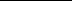 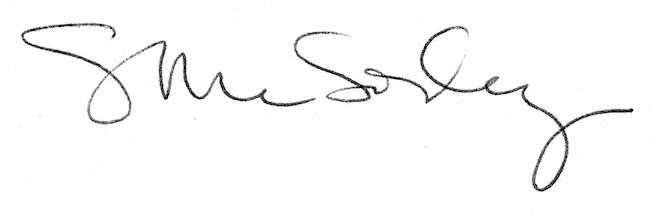 